Dolfijn Plusklas – ‘15/’16 – Thema 5 - Thuis & schoolopdracht – Mindset“Leren (omgaan met) leren”: denksleutel 10: Helpende gedachte / 22: ReflectieNaam: __________________   Inleveren in de plusklas A:  ________________/ B.  _______________		De truc is te kunnen denken: ik kan het nog niet 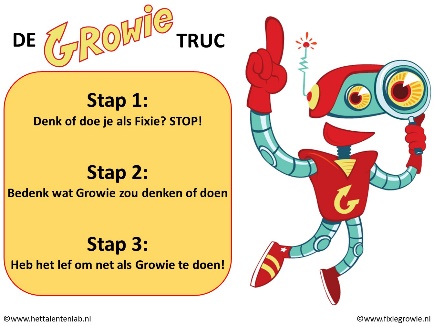 i.p.v. ik kan het niet….Voor thuis:  Stel je vader of moeder de twee vragen en schrijf het antwoord hieronder op:Kun je je nog herinneren dat ik een keer zei: “Dat kan ik niet “en dat ik het later toch gewoon kon ? Waar ging dat over? Kun je je herinneren dat ik iets per se wilde leren en net zo lang door ging tot ik het kon ? Wat was dat toen?Voor je eigen klas:  Stel je zelf de volgende twee vragen en schrijf je antwoord hieronder op:Kun je je nog herinneren dat je een keer zei: “Dat kan ik niet “en dat je het later toch gewoon kon ? Waar ging dat over? Kun je je herinneren dat je iets per se wilde leren en net zo lang door ging tot je het kon ? Wat was dat toen?Datum en paraaf gezien door A. moeder/ vader:                      B. juf/meester: